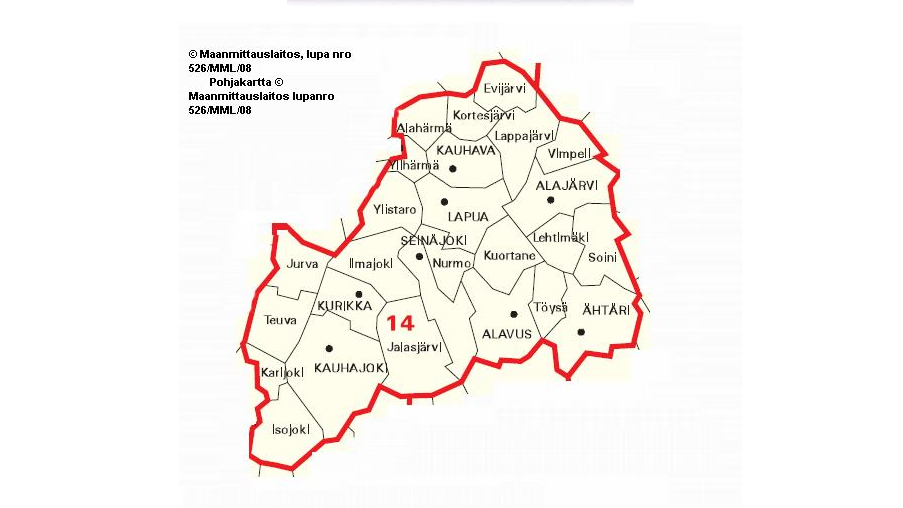 		Tiimi toiminnassa	                  	Tiimi rakenteillaTiimi suunnitteilla	                          Pihlajalinna palveluntuottajana toistaiseksi